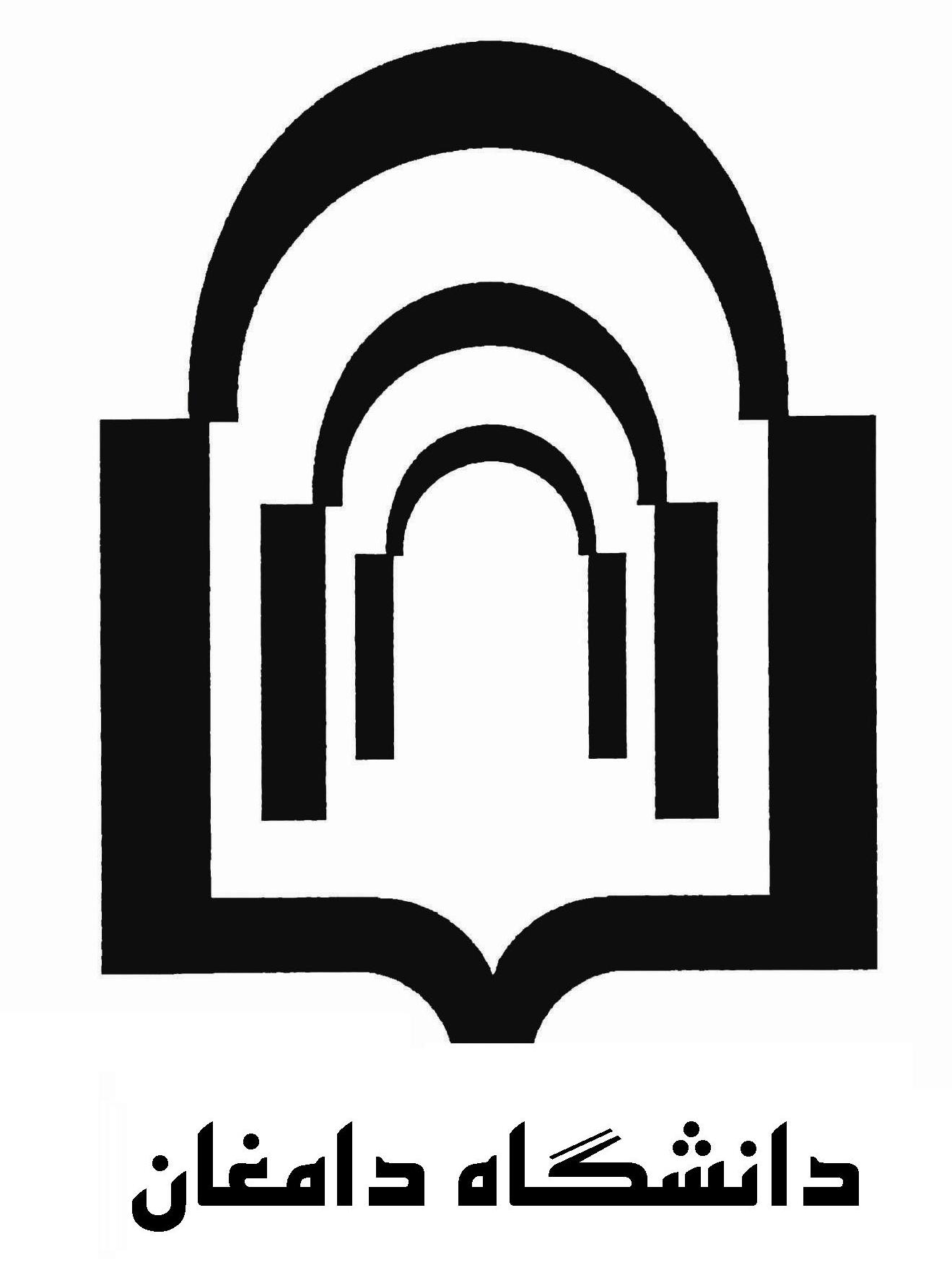 بسمه تعالي                                                                                                                                فرم 1 مراحل گردش كار پرونده هاي متقاضيان فرصت مطالعاتي دردانشگاه دامغانمعاون محترم پژوهشي و فناوری دانشگاه:با سلام،        بــه پيوست پرونده خانم/ آقای                            متقاضي فرصت مطالعاتي كه در جلسـه مورخ                 كميته منتخب دانشكده مورد بررسي و تصويب قرار گرفته است جهت هرگونه اقدام ارسال مي شود. شماره: 				رئيس دانشكده:تاريخ:				امضاء:				______________________________________________________________________________________دبير محترم هيات مميزه دانشگاه:با سـلام، به پيوست پرونـده خانم/آقای			    متقــاضي فرصت مطالعاتـي كه مراحل بررسي و تطبيق مقررات در جلسه مورخ                  شوراي پژوهشي دانشگاه انجام شده جهــت طرح در هيات مميزه ارسال مي شود. مستدعي است پس از بررسي نتيجه را جهت اقدامات بعدي اعلام فرمائيد. شماره:  					معاون پژوهشی و فناوری تاریخ: 					امضاء:ریاست محترم دانشگاه:با سلام،        به پيوست فرم ارزيابي خانم / آقای		  	   متقاضي فرصت مطالعاتي در سال   كه در جلسه مورخ               هيات مميزه دانشگاه مورد تأييد قرار گرفته است جهت صدور دستور لازم به حضورتان ارسال مي شود. شماره:  					معاون آموزشی دانشگاه: تاریخ: 					امضاء:1معاون محترم پژوهشي و فناوری دانشگاه:با سلام، به پيوست كليه فرمها و مدارك خانم /آقای                          متقاضي استفاده از فرصت مطالعاتي كه مراحل قانوني راطي كرده ومورد تصويب مقامات ذيربط قرارگرفته است جهت اقدامات بعدي ارسال مي گردد. شماره:  					رياست دانشگاه: تاریخ: 					امضاء:مدیر محترم حوزه ریاست و همکاریهای علمی و بین الملل دانشگاه:با سلام،     بدينوسيله  خانم / آقای             	             كه استفاده از فرصت مطالعاتي نامبرده مورد تأييد قرارگرفته است جهت صدور مجوز خروج از كشور و ساير تسهيلات مربوط به سفرمطالعاتي به حضورتان معرفي مي گردند. شماره:  					معاون پژوهشی و فناوری دانشگاه: تاریخ: 					امضاء:2